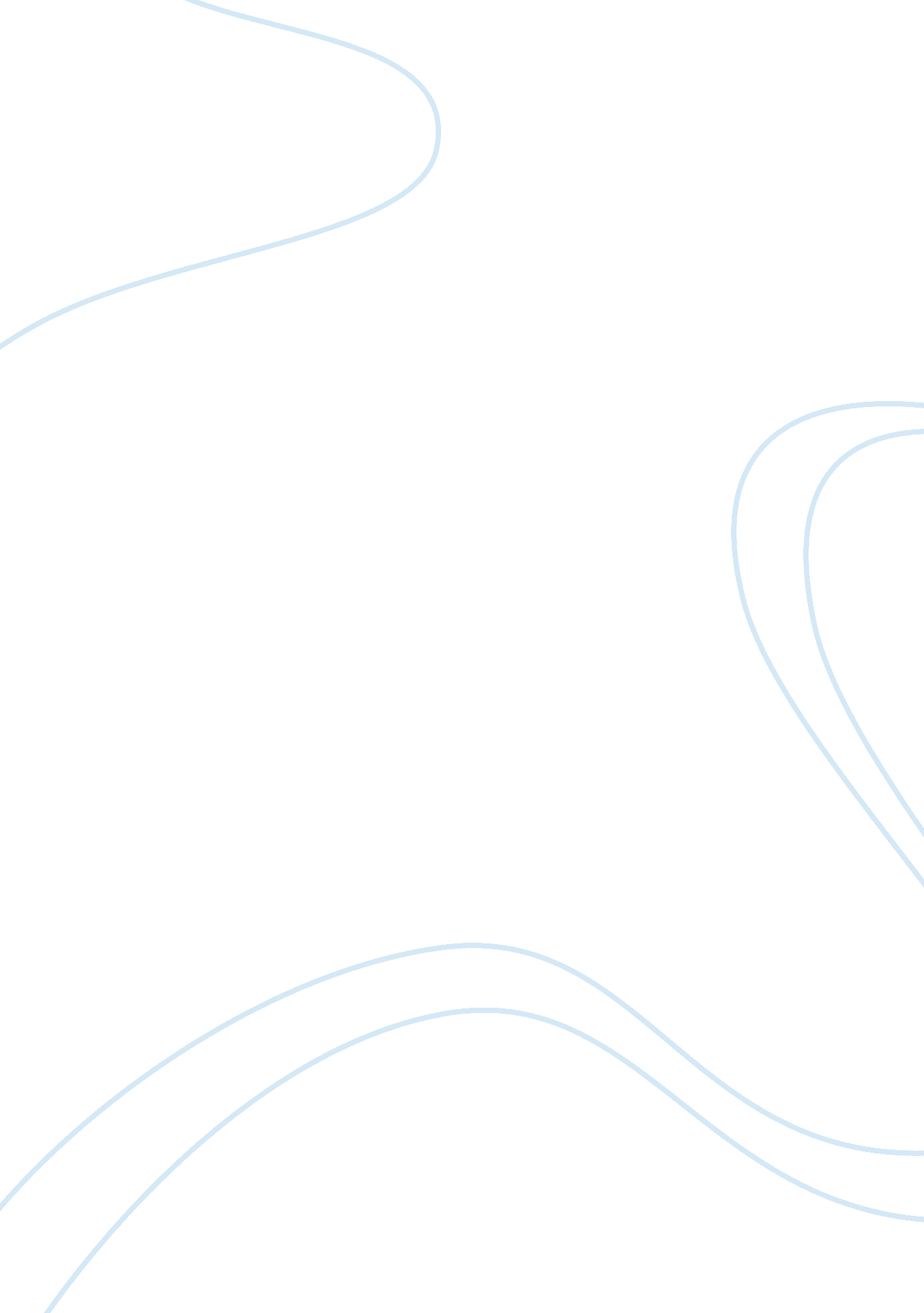 Phonic instruction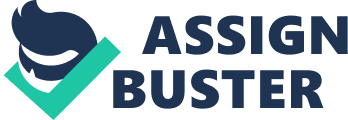 Reading and writing are the fundamental skills of learning. Our formaleducationis anchored to these basic learning steps. It is crucial for children to learn how to read and write at an early age in order to become capable and competent in their education. Kids acquire and learn the language through exposure, like how children copy words based from what they hear around theirenvironment. Schools developed various methods and modes of instruction on how to teach children to read and write effectively. This teaching method is often referred to as phonic instruction which is a way of teaching children how to read, which emphasizes the acquisition of sounds, corresponding letter and its use in reading and writing (National Reading Panel, 2000). The phonic instruction shows the children the relationship between the written and spoken language by associating sounds to letters (National Institute for Literacy, 2009). The phonic instruction is not a standard device used for beginning readers but many teachers are utilizing such program to aid them with their instruction. The phonics that the teachers teach is not relatively important, but rather what students actually learn and use in decoding a new word whether reading or writing them is more necessary (Cunningham, 2005). As such, the aim of phonic instruction is for children to learn how to read and write effectively. Phonic instruction affects the whole process of children’s learning process of reading. It helps students understand how it can be successfully integrated into an effective classroom reading program (Savage, 2007). I personally agree that phonic instructions develop the ability to read and write. It does not matter what modes and methods of learning is integrated in the phonics instruction but how children may be able to learn how to read and write effectively. Teachers should develop balanced reading programs which incorporate a wide array of learning strategies in order to prepare children in higher levels of education which require such skills. References Cuningham, P. M. (2005). Phonics they Use: Words for Reading and Writing, 4th edition. Boston: Allyn & Bacon. National Institute for Literacy. (2009, January 9). Phonics Instruction. Retrieved February 11, 2009, from http://www. nifl. gov/partnershipforreading/publications/reading_first1phonics. html. National Reading Panel. (2000). Phonics Instructions. Reading Rockets. Retrieved February 11, 2009, from http://www. readingrockets. org/article/254. Savage, J. (2007). Sound It Out! Phonics in a Comprehensive Reading System. New York: McGraw-Hill. 